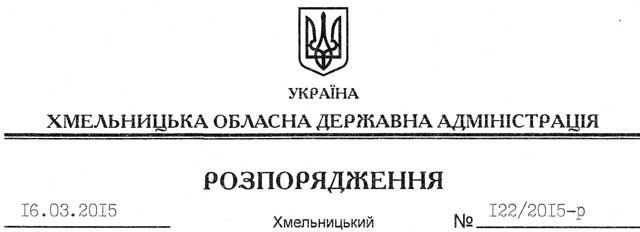 На підставі статей 6, 21, 39 Закону України “Про місцеві державні адміністрації”, статей 17, 93, 120, 122, 123, 124, 125, 126, 134 Земельного Кодексу України, розглянувши заяву гр. Маркаряна Ю.Р., зареєстровану в облдержадміністрації 03.03.2015 за № 99/1370-11-42/2015, та наданий проект землеустрою:1. Затвердити проект землеустрою щодо відведення земельної ділянки із земель державної власності на умовах оренди (11.02) для розміщення та експлуатації основних, підсобних і допоміжних будівель та споруд підприємств переробної, машинобудівної та іншої промисловості, що знаходиться за адресою Хмельницька область, Теофіпольський район, с. Коров’є, вул. Окружна, 25, громадянину Маркаряну Юрію Рачіковичу.2. Надати в оренду на 20 років гр. Маркаряну Юрію Рачіковичу земельну ділянку площею , кадастровий номер 6824785000:04:014:0011 (землі промисловості, транспорту, зв’язку, енергетики, оборони та іншого призначення), для розміщення та експлуатації основних, підсобних і допоміжних будівель та споруд підприємств переробної, машинобудівної та іншої промисловості, що знаходиться за адресою: Хмельницька область, Теофіпольський район, за межами с. Коров’є, вул. Окружна, 25.3. Теофіпольській районній державній адміністрації укласти договір оренди вказаної земельної ділянки на умовах, визначених цим розпорядженням, встановивши орендну плату у розмірі, передбаченому Податковим кодексом України та Законом України “Про оренду землі”.4. Громадянину Маркаряну Ю.Р. забезпечити в установленому порядку реєстрацію права оренди земельною ділянкою, зазначеного у пункті 2 цього розпорядження.5. Контроль за виконанням цього розпорядження покласти на заступника голови облдержадміністрації відповідно до розподілу обов’язків.Голова адміністрації								М.ЗагороднийПро передачу в оренду земельної ділянки гр. Маркаряну Ю.Р.